สาหรับการกาหนดเลขที่บัญชีหรือรหัสบัญชีที่เป็นมาตรฐานปกติโดยทั่วไป จะกาหนดเลขที่บัญชี โดยแบ่งชื่อบัญชีทั้งหมดออกเป็น 5 หมวด ซึ่งแต่ละหมวดจะมีเลขที่บัญชีหลักดังนี้ หมวดที่ 1 หมวดสินทรัพย์ รหัสบัญชี 	= 1 หมวดที่ 2 หมวดหนี้สิน รหัสบัญชี 		= 2 หมวดที่ 3 หมวดส่วนของเจ้าของ รหัสบัญชี = 3 หมวดที่ 4 หมวดรายได้ รหัสบัญชี 		= 4 หมวดที่ 5 หมวดค่าใช้จ่าย รหัสบัญชี 	= 51. หมวดสินทรัพย์ ชื่อบัญชี 					     เลขที่บัญชี เงินสด 							101 ธนาคาร (เงินฝากธนาคาร) 				102 ลูกหนี้ 							103 ตั๋วเงินรับ 						104 วัสดุสานักงาน 						105 ค่าใช้จ่ายจ่ายล่วงหน้า 					106 อุปกรณ์สานักงาน 					107 อาคาร 							108 ที่ดิน 							109 ฯลฯ 2. หมวดหนี้สิน ชื่อบัญชี 					     เลขที่บัญชี เงินเบิกเกินบัญชีธนาคาร 					201 เจ้าหนี้ 							202 ตั๋วเงินจ่าย 						203 ค่าใช้จ่ายค้างจ่าย 					204เงินกู้จานอง 						205 ฯลฯ 3. หมวดส่วนของเจ้าของ ชื่อบัญชี						เลขที่บัญชี ทุน 							301 ถอนใช้ส่วนตัว 						302 กาไรขาดทุน 						303 4. หมวดรายได้ ชื่อบัญชี 					เลขที่บัญชี รายได้ค่านายหน้า 					401 รายได้ค่าบริการว่าความ 					402 ชื่อบัญชี 					เลขที่บัญชี รายได้ค่าบริการจัดทาบัญชี 				403 รายได้อื่น ๆ 						404 ฯลฯ 5. หมวดค่าใช้จ่าย ชื่อบัญชี 					เลขที่บัญชี เงินเดือน (ค่าแรงงาน) 					501 ค่าเช่า 							502 ค่าโฆษณา 						503 ค่าซ่อมแซม 						504 ค่าสาธารณูปโภค 					505 ค่าเบี้ยประกันภัย 					506 ค่ารับรอง 						507 ค่าพาหนะ 						508 ค่าใช้จ่ายเบ็ดเตล็ด 					509 ฯลฯแบบฝึกหัดเมื่อวันที่ 1 กรกฎาคม 2556 นายต้นข้าวนาเงินสด 60,000 บาท เงินฝากธนาคาร 70,000 บาท เครื่องถ่ายเอกสาร 35,000 บาท เจ้าหนี้ 41,000 บาท มาลงทุน รายการค้าระหว่างเดือน มิถุนายน 2558 มีดังนี้ 2556ก.ค. 2 รับเงินค่าถ่ายเอกสาร 5,050 บาท 3 ซื้อเครื่องถ่ายเอกสารเป็นเงินเชื่อ 80,000 บาท 6 จ่ายค่าโฆษณา 6,000 บาท 9 นำเงินสดฝากธนาคาร 90,000 บาท 11 จ่ายค่าใช้จ่ายเบ็ดเตล็ด 600 บาท 12 จ่ายเช็คเลขที่ 2006489 ซื้อเครื่องตกแต่ง 22,000 บาท 14 ซื้อวัสดุสำนักงาน 4,000 บาท 16 รับค่าถ่ายเอกสารนาฝากธนาคารทันที 8,000 บาท 17 ซื้อวัสดุสำนักงานเป็นเงินเชื่อ 50,000 บาท 18 ถ่ายเอกสารให้ลูกค้ายังไม่ได้รับเงิน 7,800 บาท 19 ถอนเงินจากธนาคารมาใช้ในกิจการ 30,000 บาท 22 จ่ายเช็คเลขที่ 2006490 ชาระหนี้ให้เจ้าหนี้ 15,000 บาท 26 รับชำระหนี้จากลูกหนี้ นำฝากธนาคารทันที 7,000 บาท 30 จ่ายค่าน้ำ ค่าไฟ 1,500 บาท 31 จ่ายเงินเดือนพนักงาน 19,000 บาท ด้วยเช็คเลขที่ 2006491 ให้ทำ  บันทึกรายการในสมุดรายวันทั่วไป2. ต่อไปนี้เป็นรายการค้าระหว่างเดือน กรกฎาคม 2557 ของพรศักดิ์ช่างศิลป์ ซึ่งเป็นของนาย พรศักดิ์ ซึ่งดาเนินธุรกิจรับวาดรูป 2557 ก.ค. 1 นายพรศักดิ์นำเงินสด 12,000 บาท และอุปกรณ์วาดรูป 8,000 บาท มาลงทุน 6 ซื้อวัสดุในการวาดรูปเป็นเงินสด 1,000 บาท 10 รับเงินค่าวาดรูป 2,500 บาท 15 ซื้อคอมพิวเตอร์สำหรับเก็บข้อมูลลูกค้าและออกใบเสร็จรับเงิน เป็นเงินเชื่อจากห้างหุ้นส่วน จากัด บิ๊กจี เป็นเงิน 21,900 บาท โดยแบ่งชาระเป็น 6 งวด 16 จ่ายค่าเช่าพื้นที่ที่ใช้ในการประกอบธุรกิจเป็นเงิน 3,500 บาท 21 วาดรูปให้เจ้าของบ้านเช่าและครอบครัวเป็นเงิน 10,500 บาท ยังไม่ได้รับเงิน 22 นายพรศักดิ์ถอนเงินสดไปใช้ส่วนตัว 2,000 บาท 25 จ่ายชำระหนี้ค่าคอมพิวเตอร์เป็นเงิน 3,650 บาท 28 ซื้อโทรศัพท์มือถือเป็นเงินสดราคา 6,500 บาท 30 รับชาระหนี้จากเจ้าของบ้านเช่าเป็นเงิน 5,000 บาท 31 จ่ายค่าเบี้ยเลี้ยงให้นักศึกษาฝึกงาน 2 คนๆ ละ 1,500 บาท ให้ทา บันทึกรายการเปิดบัญชีและรายการค้าระหว่างเดือน กรกฎาคม 2558 ในสมุดรายวันทั่วไป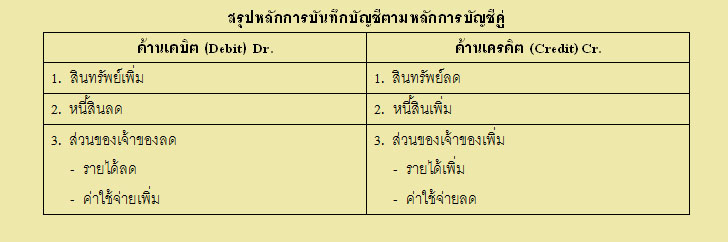 ตัวอย่างที่ 1 นายอยู่สุขเปิดกิจการอู่ซ่อมรถ โดยเริ่มกิจการเมื่อวันที่ 1 มกราคม 2550 และนำเงินสดมาลงทุนในกิจการจำนวน 100,000 บาท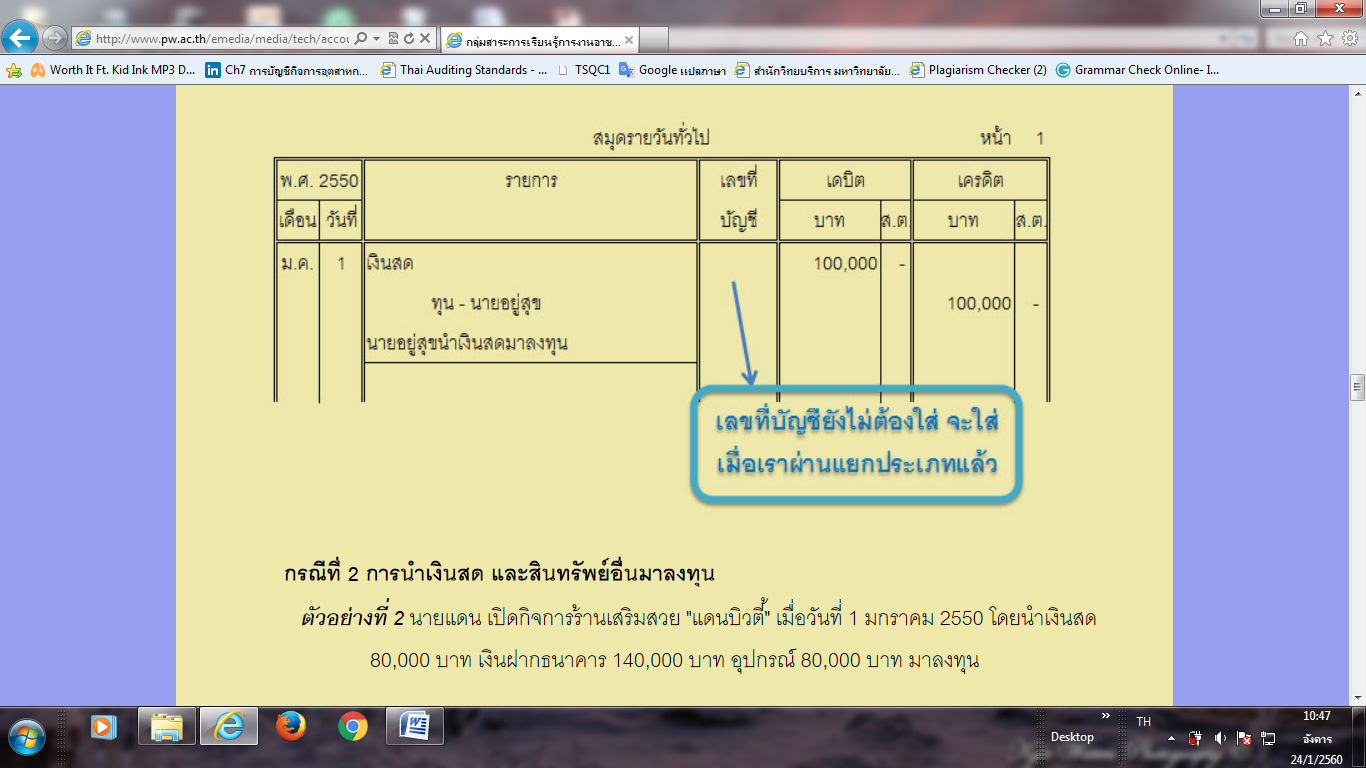 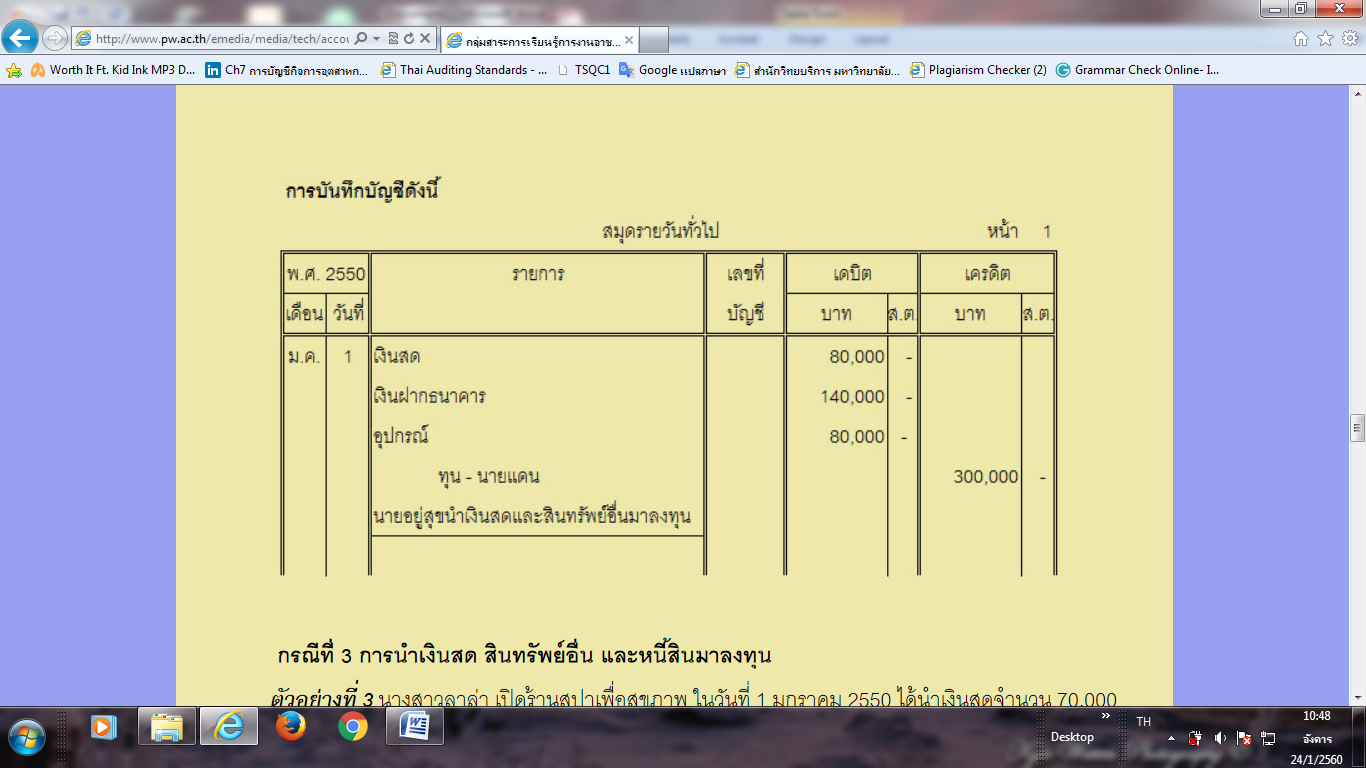 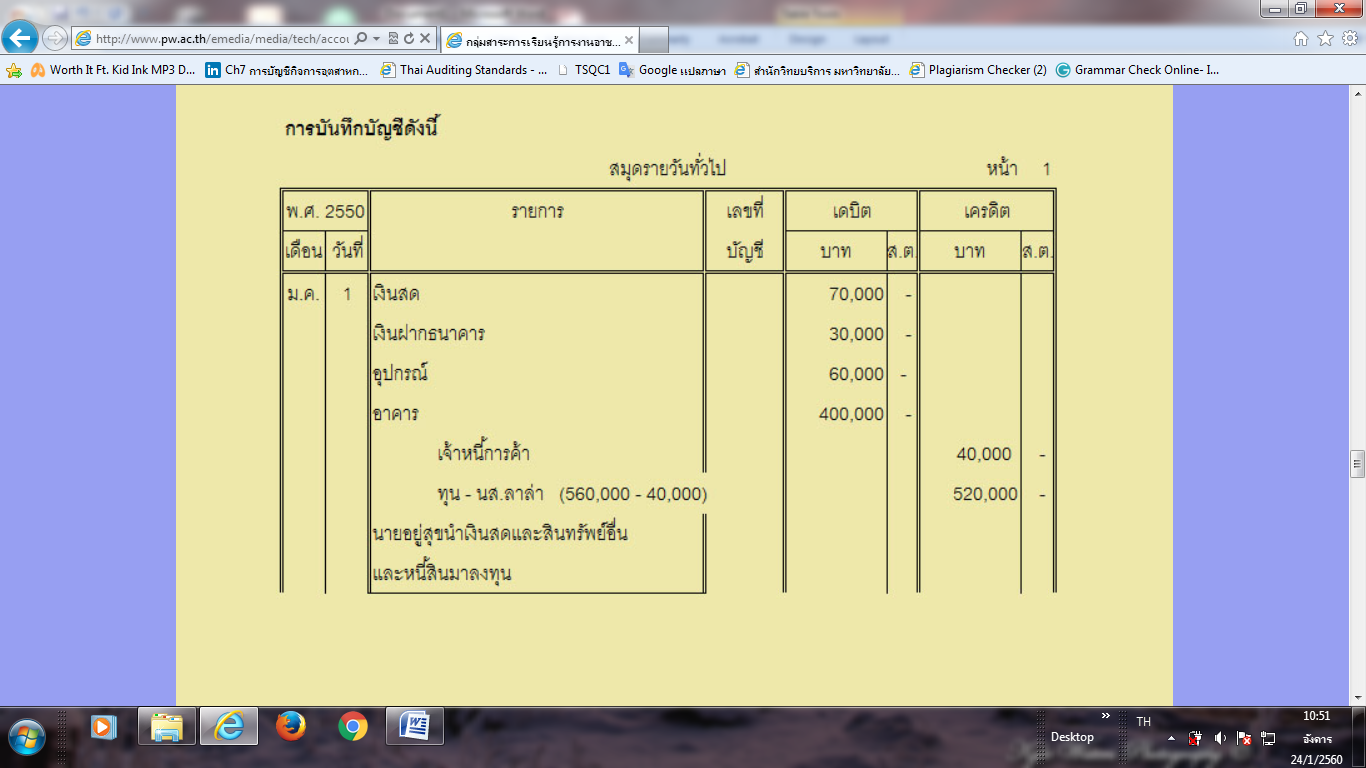 1.2 เริ่มรอบระยะเวลาบัญชีใหม่ (งวดบัญชีใหม่)การบันทึกรายการในสมุดรายวันทั่วไปเหมือนกรณีการลงทุนครั้งแรก คือต้องบันทึกในสมุดรายวัน ทั่วไปแบบรวม (Compound Journal Entry) โดยเขียนเงินสด สินทรัพย์อื่นให้หมดก่อน แล้วจึงเขียนหนี้สินให้ หมด (ถ้ามี) ตามด้วยทุนเป็นลำดับสุดท้ายและขียนคำอธิบายรายการว่าบันทึกสินทรัพย์ หนี้สินและทุนที่มีอยู่ ณ วันเปิดบัญชีการบันทึกรายการเปิดบัญชี เมื่อเริ่มรอบระยะเวลาบัญชีใหม่นี้ อาจจะใช้สมุดรายวันทั่วไปและบัญชี แยกประเภทเล่มเดิม เพื่อบันทึกรายการต่อไป หรือจะใช้สมุดเล่มใหม่ก็ได้ แล้วแต่กิจการรอบระยะเวลาบัญชี หมายถึง ช่วงระยะเวลาหนึ่งที่ต้องแสดงผลการดำเนินงานและฐานะทาง การเงินของกิจการ เช่น 3 เอือน 6 เดือน หรือ 12 เดือน ก็ได้ ขึ้นอยู่กับกิจการแต่ละแห่งต่อไปนี้เป็นรายการค้าของร้านนครชัยการช่าง ระหว่างเดือนมกราคม 2558ให้ทำ บันทึกรายการในสมุดรายวันทั่วไป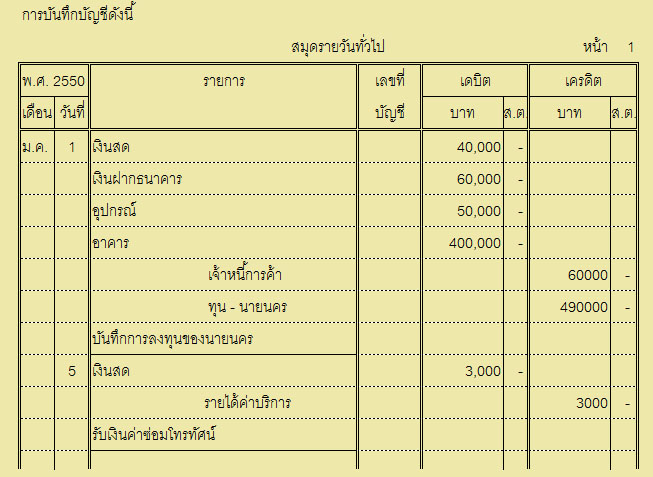 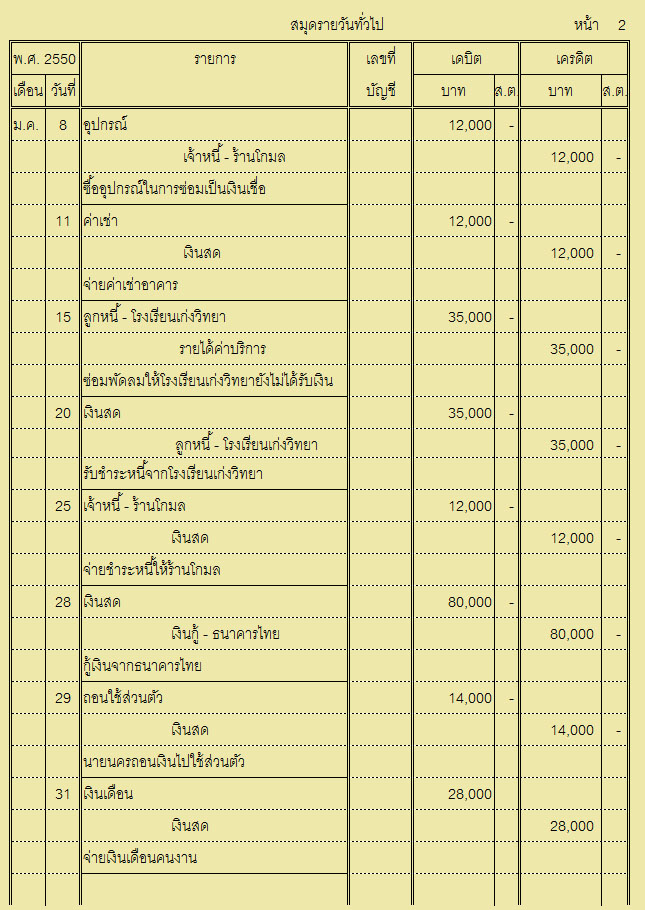 